Me gusta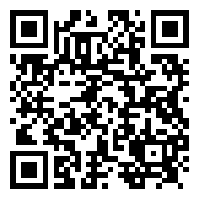 Escanea el QR code para ver el vídeo.https://www.youtube.com/watch?v=GhRUfvSDPNU Contesta a las preguntas. Marca con una cruz las opciones correctas: - ¿Dónde pasa la escena?      En una casa      En el jardín de una casa     En un parque- ¿Quiénes son?      amigos      desconocidos     familia- ¿Cuáles son los puntos comunes de los personajes? Completa la tabla:Finalmente, ¿Salen juntos?     Sí    No     ¿Por qué? ………………………………………………………………………………………………………………………….______________________Ayúdate del final del vídeo para completar:Trace écriteExpresar sus gustosTrace écriteConstruction des verbes qui se conjuguent comme GUSTAR: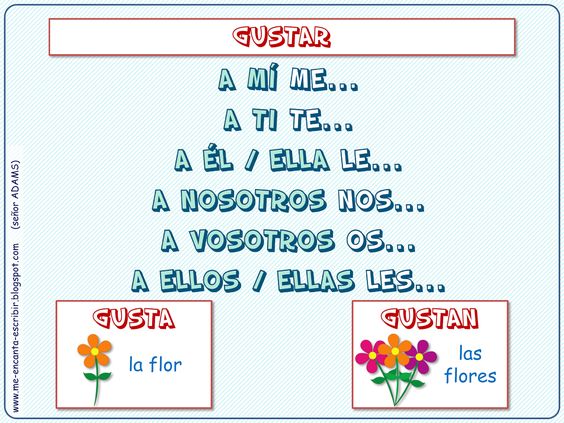 Remarques : - Les pronoms Me / Te / Le / Nos / Os / Les sont obligatoires. La formule A mí va servir pour insister sur ce que la personne aime.- La négation viendra se placer entre A mí et Me donc A mí NO me gusta…- Plusieurs verbes se conjuguent selon le même principe : Encantar (=adorer) / Apetecer (=faire envie) / Parecer (=sembler) / Interesar (=intéresser) / …Ejercicio:Haz la frase a partir de los elementos siguientes:- No / 2ème sing / hablar español: …………………………………………………………………………….- 3ème sing / las fresas: ………………………………………………………………………………………..- 3ème pl / los peluches: ……………………………………………………………………………………….- No / 1ère sing / mi habitación: ………………………………………………………………………………..- Beatriz / ver películas románticas: ……………………………………………………………………………	-+……………………………………………………………………Es mi … favorito (a).	……………………………………………………………………	…………………..………………………………………………….…………………………………………………….